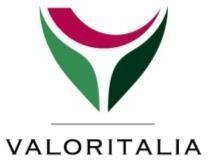 Certificato Certificate           UNI ISO 21401:2019 -Settore EA: 01, 30Gestione della sostenibilità nelle strutture ricettiveSustainability management system for accommodation establishments  SI CERTIFICA CHE IL SISTEMA DI GESTIONE DELLA SOSTENIBILITA’  WE CERTIFIED THAT THE SUSTAINABILITY MANAGEMENT SYSTEM OPERATED BY Vigneto San Miguel Società Agricola a Responsabilità LimitataViale Petrarca 124, 50053 EMPOLINell’unità operativa / In operational unit       Via Petriolo, 7 50050 CERRETO GUIDI (FI)è conforme alla norma is in compliance with the standardUNI ISO 21401:2019Settore EA: 01, 30Per le seguenti attività/for the following activities:Azienda agricola con attività di: coltivazione di colture erbacee e arboree, allevamento di animali domestici da reddito. Attività agrituristica (ristorazione e alloggio) in “Villa Petriolo”Crops farming and husbandry business operation. Farm holidays business operation (food service and hospitality) at “Villa Petriolo”L'uso e la validità del presente certificato sono soggetti al Regolamento di certificazione di ValoritaliaThe use and validity of this certificate are subject to Valoritalia La validità del presente certificato è subordinata a sorveglianza periodica e a ricertificazione triennale del sistema di gestioneThe validity of certificate is dependent on periodical surveillance audit and complete review every three years of management systemQuesto certificato è di proprietà di /This certificate remains the property of: Valoritalia S.r.l., Via Venti Settembre 98/G – 00187 Roma